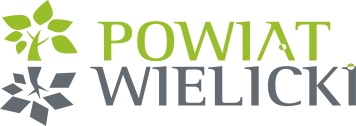 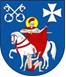 Stowarzyszenie Przyjaciół Środowiskowego Domu Samopomocy w Tomaszkowicach 
,,JESTEŚMY” podsumował realizację projektu ,,Wokół Beskidu Śląskiego”.  Projekt został dofinansowany przez Powiat Wielicki i Gminę Biskupice, obejmował 3 dniowy pobyt dla 40 osób. Zadanie skierowane było do 40 mieszkańców powiatu wielickiego a miało na celu propagowanie aktywnego wypoczynku wśród osób niepełnosprawnych i ich rodzin. Udział uczestników
w trzydniowym pobycie przyczynił się do wzmocnienia udziału osób niepełnosprawnych w turystyce
 i aktywnym wypoczynku. W dniu 20 czerwca  2022 roku wyruszyliśmy na trzydniową wycieczkę, którą rozpoczęliśmy od zwiedzania Góry Żar, kolejna atrakcja to Leśny Park Niespodzianek. Drugi dzień to udział w pokazie wyrobu sera w Centrum Pasterstwa oraz Koronki Koniakowskiej. Po południu zwiedzaliśmy oraz braliśmy udział w warsztatach, które się odbyły w Chacie Kawuloka.  Ostatnim miejscem, które odwiedziliśmy w drugim dniu to Sanktuarium Na Skałce w Szczyrku. Pozostał ostatni dzień, który rozpoczął się od Skoczni narciarskiej im. Adama Małysza, gdzie mieliśmy czas na zrobienie zdjęć. Kolejno wyruszyliśmy do Zamku Prezydenckiego a stamtąd do ostatniego punktu naszej wycieczki czyli rejsu statkiem po Zalewie Żywieckim  Zmęczeni, ale zadowoleni udaliśmy się w drogę powrotną, snując plany na koleją wspaniałą wycieczkę. We wtorek  19 lipca 2022 r. odbyło się uroczyste podsumowanie projektu pn. "Wokół Beskidu Śląskiego". Wspólnie z uczestnikami projektu i zaproszonymi gośćmi - przedstawicielami władz Powiatu Wielickiego i Gminy Biskupice powspominaliśmy wszystkie piękne miejsca, które udało nam się zwiedzić. Wspomnienia przy kawie, galeria zdjęć, podziękowania dla uczestników projektu umiliły nam bardzo tą chwilę. Dziękujemy za wsparcie, dzięki czemu możemy poznawać nasz Kraj. Koordynator projektu:  Elżbieta Duda